Publicado en Madrid el 31/05/2023 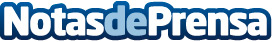 BLAB, la revolución del marketing digital con resultados realesBLAB, el laboratorio de JAKALA Iberia de innovación de Marketing Digital pionero en su campo, es considerado el primer MadTech Sandbox del mercado. Una plataforma real para explorar el verdadero alcance de las soluciones tecnológicas.  BLAB trabaja en un ecosistema conectado organizado en tres bloques: talento, proyectos y demosDatos de contacto:JAKALA Iberia667885422Nota de prensa publicada en: https://www.notasdeprensa.es/blab-la-revolucion-del-marketing-digital-con Categorias: Nacional Inteligencia Artificial y Robótica Comunicación Marketing Madrid Innovación Tecnológica http://www.notasdeprensa.es